Внеочередного заседания межведомственной противоэпизоотическойкомиссия по предупреждению возникновения, распространения иликвидации африканской чумы свиней и других заразных, в том числе особоопасных, болезней животных и птиц. Недопущения чрезвычайных ситуацийи обеспечения пожарной безопасности муниципального районаПохвистневскийРЕШЕНИЕ:Информацию о выявлении 08.02.2020г. очага африканской чумы свиней (далее 
АЧС) на территории села Новый Буян, ул. Рабочий поселок №20 муниципального района Красноярский, ранее 2 очага в муниципальном районе
Кошкинский Самарской области. Информацию и.о. начальника, Похвистневской СББЖ Ромаданова Д.В.	Принять к сведению.;1.	Рекомендовать главам сельских поселений для предотвращения возникновения АЧС и других заразных заболеваний животных провести по адресный (фактический) подворный переучет поголовья свиней в хозяйствах всех форм собственности в разрезе сельского поселения и предоставить данные в Похвистневскую СББЖ с указанием Ф.И.О. владельца животного, наименование ИП, юридического лица, а также фактического адреса содержания свиней. Документ, содержащий объективные данные об учете свиней необходимо заверить подписью главы сельского поселения.Срок исполнения до 14ч.00мин.  13.02.2019г.;Рекомендовать А.А Ефремову руководителю Похвистневского управления развития АПК, Д.В. Ромаданову и.о. начальника Похвистневской СББЖ провести анализ свинопоголовья. Документы объективных данных по поголовью за подписью предоставить в ГБУ СО «СВО» согласно письма №311 от 08.02.2020г.	Срок исполнения до 14.02.2019г.;Рекомендовать Д.В. Ромаданову и.о. начальника Похвистневской СББЖ продолжить работу по идентификации поголовья и вакцинации против классической чумы свиней. Данные об учетном поголовье в обязательном порядке вносить в комплексный программный продукт учета животных на территории Самарской области. Продолжить работу по выполнению плановых противоэпизоотических мероприятий (вакцинации, диагностические исследования)	Срок постоянно;4.	Рекомендовать МО МВД России «Похвистневский» (добровольным дружинам), главам сельских поселений пресекать реализации мясосырья непромышленной выработки, в том числе в несанкционированных местах торговли - стихийных рынках, провоз, ввоз и реализация живых животных без ЭВСД на территории сельского поселения, в случае выявления нарушения принятие мер и недопущения дальнейшего перемещения продукции или живых   животных,    письменно,    телефонограммой    ставить   в    известность 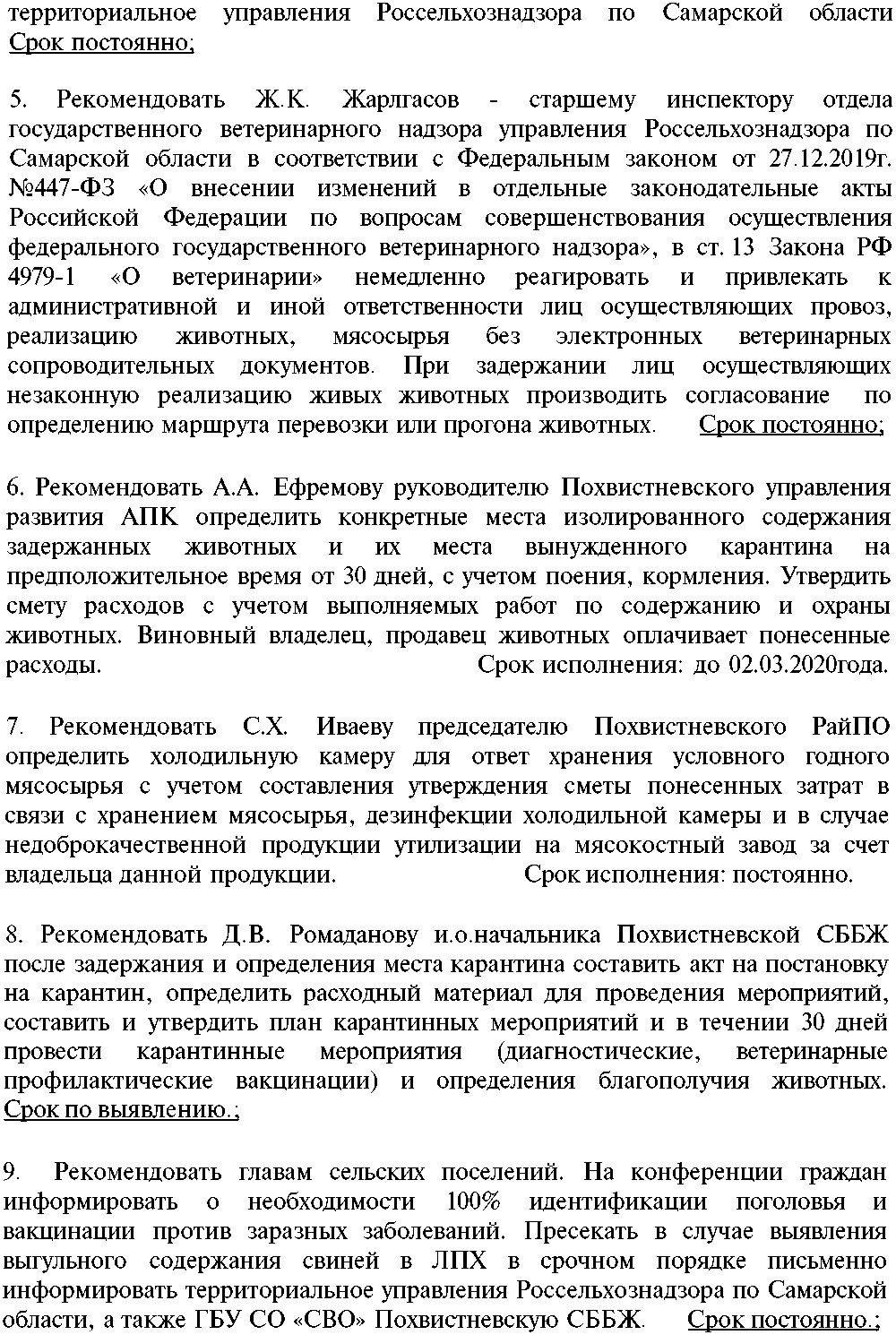 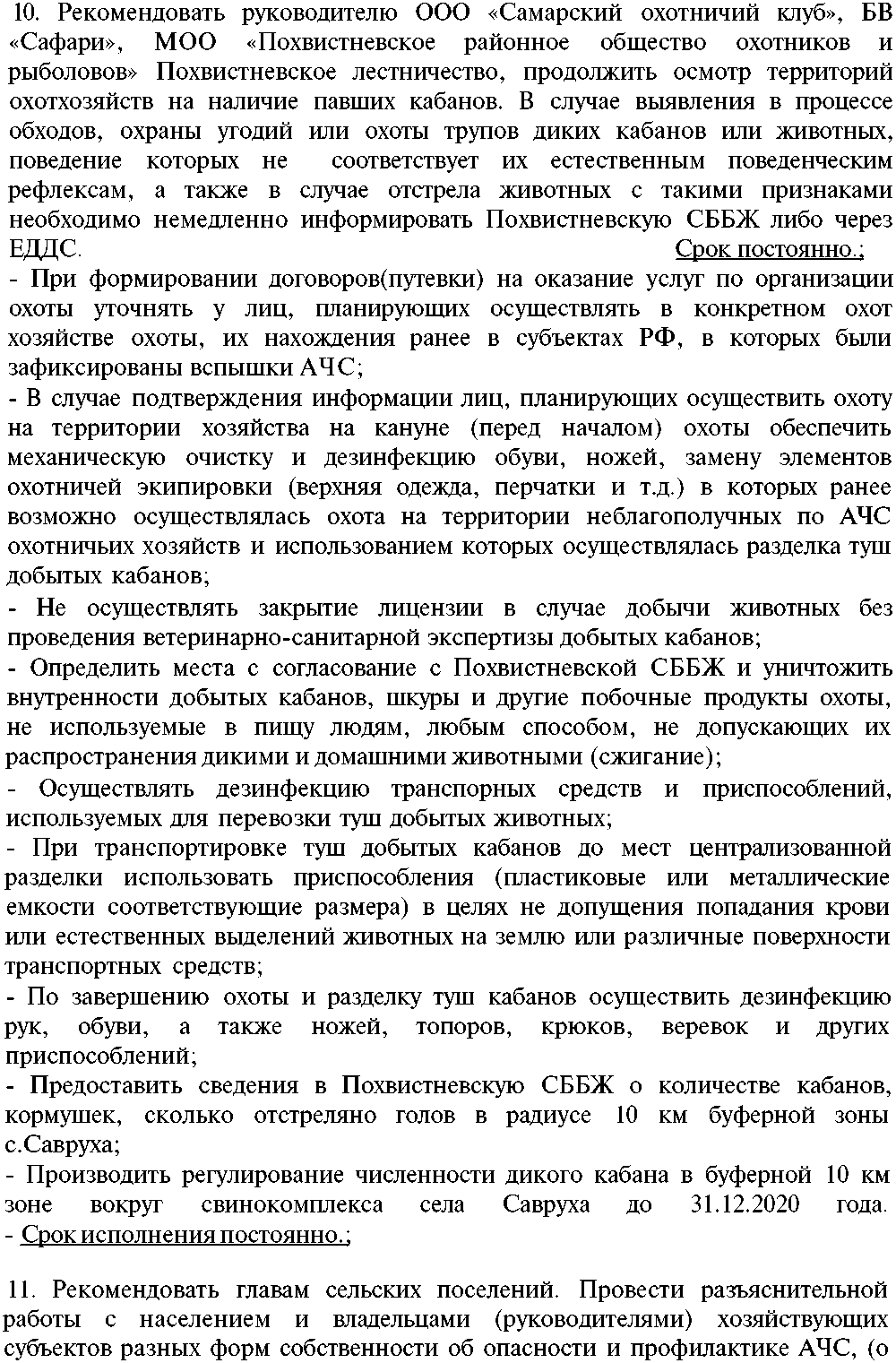 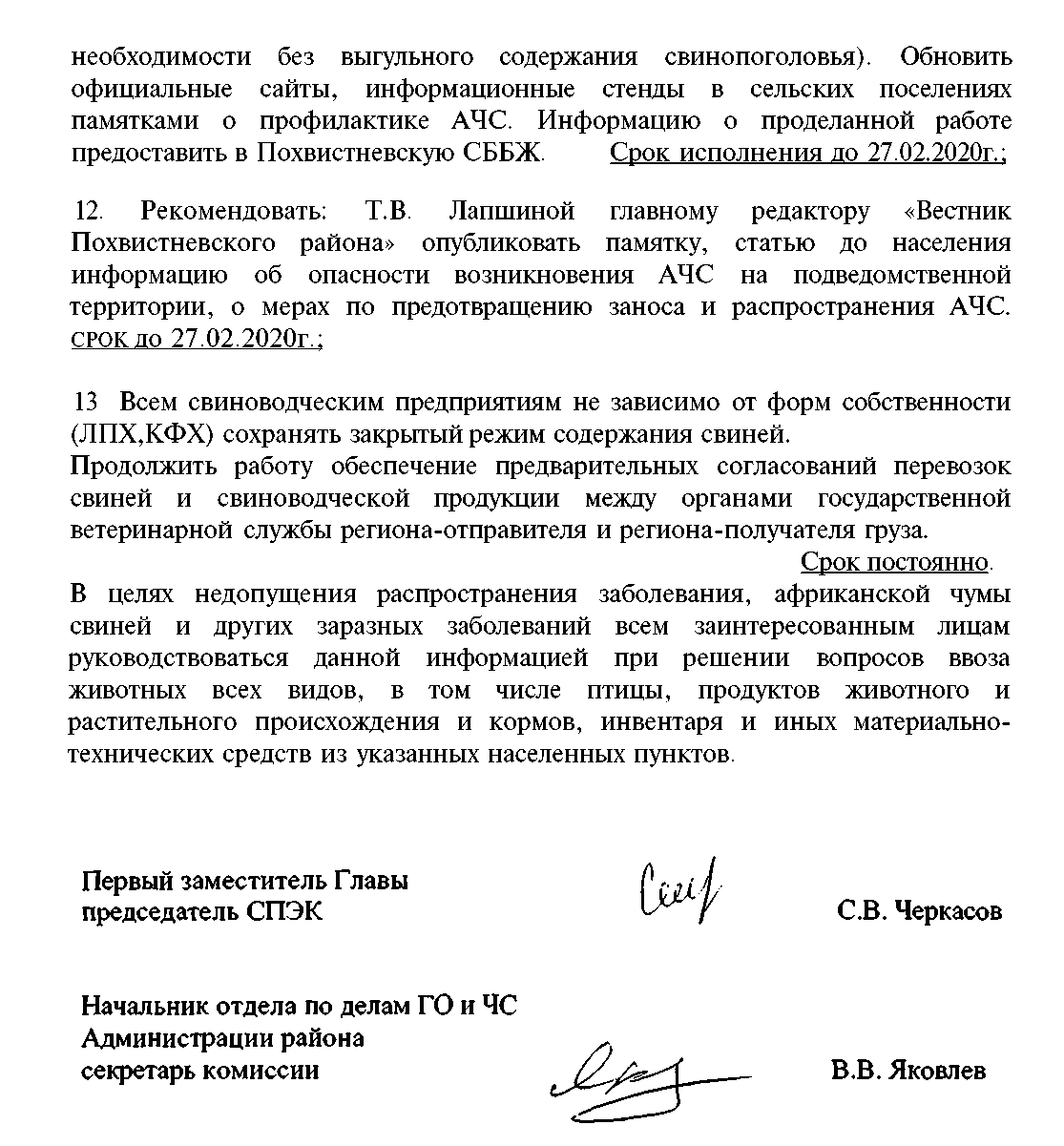 